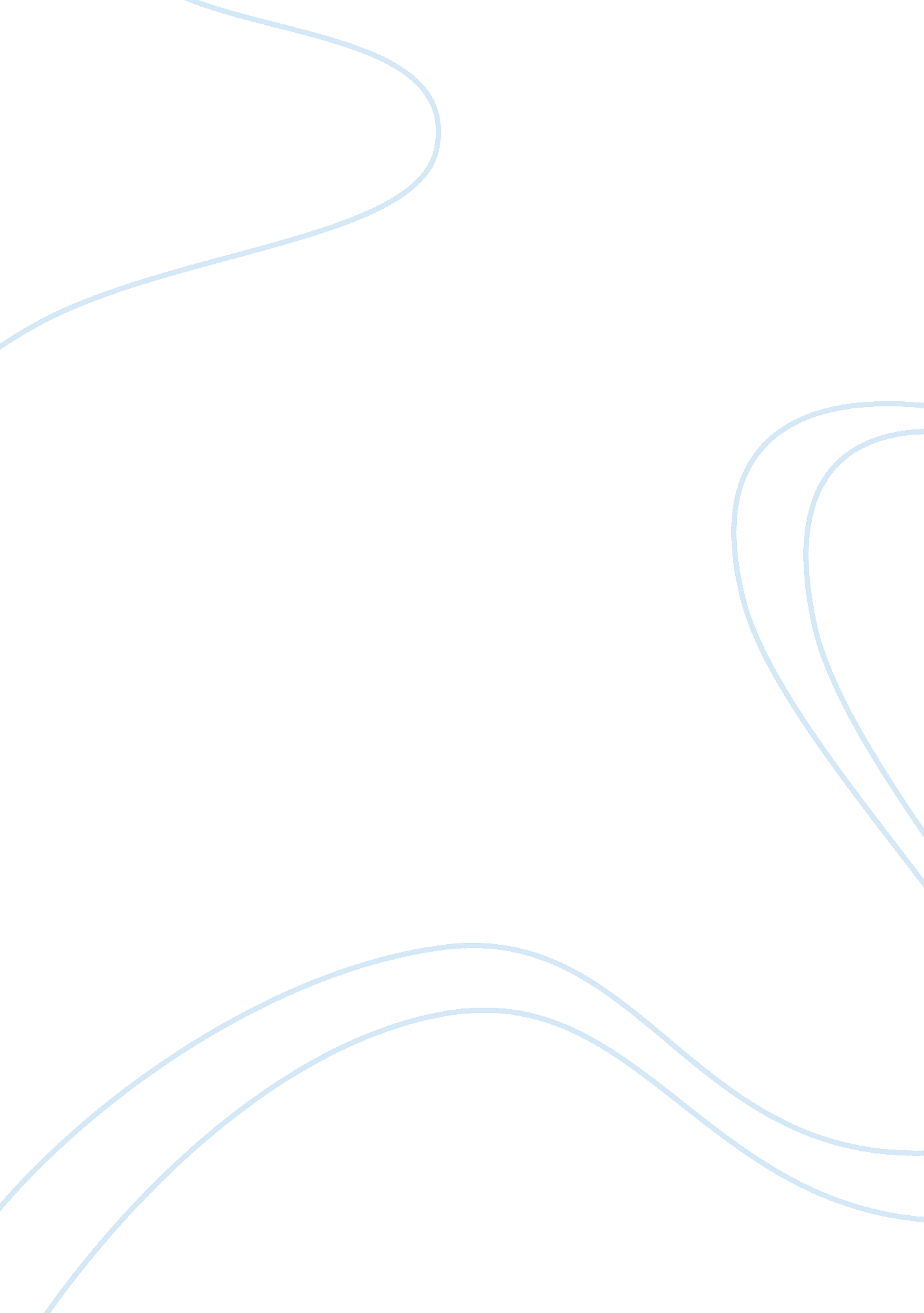 Differences and importance of ipps, opps, mpfs and dmepos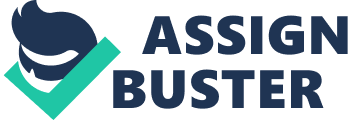 The inpatient prospective payment system (IPPS) is a structure of payment that comprises the instances of diagnosis-related groups (DRGs) as acute care hospital inpatients. It is founded on resources that are employed to take care of recipients of Medicare in those groups. Each one DRG has a weight of payment allocated to it, founded on the standard cost of treating patients in that DRG. IPPS participates a significant function in deciding all costs of hospital as well as the costs of all tools for treating the patient all through a precise stay of inpatient (CMS. Gov, 2012). The outpatient prospective payment system (OPPS) on the other side is controlled for service groups of diverse outpatient as classifications of ambulatory payment (APCs). Outpatient services in every APC are alike in expressions of clinical aspects and entailed resources. The APC payment rate In addition, for every group is wage adjusted to rationalize differences of geographic and functional in the group to all services. Hospitals In this get a fixed sum for all services of outpatient founded on classifications of ambulatory payment. Medicare apart from this, employs it to repay physicians and additional health care providers for the items and services that are not division of prospective payment systems (Herbert, 2012). A Medicare physician fee schedule (MPFS) establishes the rates of payment for therapy and physician services that are founded on conversion factors, relative value units, and cost indices of geographic practice. Durable medical equipment, prosthetics, orthotics and supplies (DMEPOS) is recounted to reimbursement rates for these specific things to suppliers that make certain admission of a high-class of these things to the patients. It includes more than a small number of regulations of payment managing the delivery of DMEPOS things for beneficiaries of Medicare. It renders the process of competitive and authorization bidding, supplier enrollment, that have an force on suppliers payment made by the hospitals. It advances the capability of physicians to offer these things to their patients in an suitable manner. It make sure efficient supply of the required resources like health techniques, equipments, and technologies to the deprived at the right cost. There is most important divergence of recipients, provider groups, and their services offered for medical beneficiaries in these models, (CMS. Gov, 2012). OPPS and IPPS are executed for the similar provider i. e. health organizations and hospitals, nevertheless different in their recipients, who are out patients and inpatients correspondingly. DMEPOS and MPFS don’t comprise prospective payment systems and focus on supplier and physicians groups correspondingly. All these methods are structured to restrain on raise in health care services cost to the patients. It aids for the beneficiaries of medical to get quality and effective health care services at low down cost (Green & Rowell, 2012). Hospitals With this are also confined to get a precise amount for their services, which they offer to the patients. Payment Expectations Both inpatient and outpatient prospective payment system methods of reimbursement are employed by Medicare to reimburse hospitals for outpatient and inpatient services, in addition to rehabilitation hospitals, skilled nursing facilities, and home health services. It is anticipated from both providers that they ought to provide outpatient and inpatient services to the patients efficiently. It is as well anticipated that these hospitals for all time emphasize improving effectiveness and efficiency of care, while generating a results-oriented, patient-focused, market-driven environment (Zweifel, Breyer & Kifmann, 2009). It is supposed to be noted down In this context, that in the instance that someone is not capable to recompense for hospitahealth services it is anticipated from the hospital that it offer the free of cost health services. It in addition have to serve a least amount number of beneficiaries of Medicare. Non-physician and physicians practitioners Under the MPFS, are remunerated that offer fundamental health services to beneficiaries of Medicare. For this group Payment expectation is to advance the quality of care for patients while eradicating barriers to thriving participation of physician. They ought to follow Medicare laws with this, consecutively to accomplish the medical beneficiaries expectation. It is essential for them In addition, to offer facilities of Medicare to the patients at decided prices with no any conflicts. It is as well presumed to non-physician and physicians practitioners that they construct of the majority of their knowledge and skills consecutively to offer patients health treatment (CMS. Gov, 2012). All hospital and physicians practitioners acquire a fixed sum for every patient and are accountable for making accessible all services for that patient above a assigned period. DMEPOS is employed for paying back suppliers of prosthetics, durable medical equipment, orthotics and supplies to the patients. Value based purchasing of health care services are Payment expectations for this provider that can offer additional transparency on quality and cost to make certain Medicare beneficiaries optimal care. Providers In addition, have to be additional spotlight to supply to CMS performance data, which is probable to have an effect on potential reimbursements to provider. There are financial penalties for those providers In condition of any infringement of CMS’ standards, who don’t meet up these standards (Mayes & Berenson, 2006). It is as well anticipated from suppliers that they offer efficient supplies to the hospitals in considers ensuring the eminence of the patients health. Implication of a Case Mix Involving IPPS, OPPS and DMEPOS for A Small Hospital Implication of a case mix In a small hospital, concerning OPPS IPPS, and DMEPOS is to develop the hospital care quality and center on designing effectual improvement facilities of quality. Hospitals are a most important constituent of the delivery system of health care, which are required to implement and develop an important outcome on quality, costs and admission to care. Small hospitals can attain their payments in a appropriate way in the course of executing these methods. They might be capable to get diverse equipments and required resources at rational price all the way through suppliers (Chalfin & Rizzo, 2011). It can facilitate them to offer healthcare services based on quality to the patients at a lower cost. They can obtain an appropriate amount for offering healthcare services to the outpatients and inpatients. It facilitates them to classify their services according the health regulations in an effectual way. It as well offers them equivalent opportunity to get growth since of security for payment of their services as indicated by fixed standards and sets. Hospitals of Small specialty and centers in concern of this, are obtaining the latest technology and equipment consecutively to draw high-end customers from commercial hospitals. DMEPOS can aid them to obtain these services with easiness at low down cost. These hospitals Apart from this, are proficient to administer their cash flow competently regarding their inventories and services. A fixed and proper amount of payment to the small health care providers employees can stimulate them to offer quality services to the beneficiaries of medical effectively (CMS. Gov, 2012). Small hospitals can acquire bonus payments for offering health professional shortage care. Consequently, a small hospital can associate these payment methods suitably in its operations. There possibly will be likelihood of risk to get lesser amount on the other hand, for their services since of the nature of illness of patients, high treatment cost involvement, or additional situational factors. It is since the fee is charged for the anticipated expenditure of caring for the patient. If the on the whole cost of care is additional than anticipated, the profit the hospital and doctor receive can be decreased. It can force growth of hospital in unconstructive manner. It relies on the equipped efficiency of the hospital that they can acquire additional profits by offering care at a lower-than-anticipated cost. Furthermore, there possibly will be a likelihood of less increase in standard payments for services of small hospital in novel reforms of these models of payment (Wachter, Goldman & Hollander, 2005). 